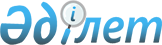 Об организации и финансировании общественных работ в 2015 году
					
			Утративший силу
			
			
		
					Постановление Зайсанского районного акимата Восточно-Казахстанской области от 29 декабря 2014 года № 717. Зарегистрировано Департаментом юстиции Восточно-Казахстанской области 30 января 2015 года № 3663. Утратило силу - постановлением Зайсанского районного акимата Восточно-Казахстанской области от 6 сентября 2016 года № 126       Сноска. Утратило силу - постановлением Зайсанского районного акимата Восточно-Казахстанской области от 06.09.2016 № 126.

      Примечание РЦПИ.

      В тексте документа сохранена пунктуация и орфография оригинала.

      На основании подпункта 5) статьи 7, статьи 20 Закона Республики Казахстан от 23 января 2001 года "О занятости населения", пунктов 6, 7, 8, 18 Правил организации и финансирования общественных работ, утвержденных постановлением Правительства Республики Казахстан от 19 июня 2001 года № 836 "О мерах по реализации Закона Республики Казахстан от 23 января 2001 года "О занятости населения", в целях расширения системы государственных гарантий и для поддержки различных групп населения, испытывающих затруднение в трудоустройстве, акимат Зайсанского района ПОСТАНОВЛЯЕТ:

      1. Организовать общественные работы в 2015 году.

      2. Утвердить прилагаемый перечень организаций, в которых будут проводиться общественные работы в 2015 году, виды, объемы, источники финансирования и конкретные условия общественных работ.

      3. Размер оплаты труда участников общественных работ из средств местного бюджета утвердить в размере 1 минимальной заработной платы, установленной на 2015 год.

      4. Контроль за исполнением данного постановления возложить на заместителя акима Зайсанского района Сапаргалиеву М.С.

      5. Настоящее постановление вводится в действие по истечении десяти календарных дней после дня его первого официального опубликования.

 Перечень организаций, в которых будут проводиться общественные работы в 2015 году, виды, объемы, источники финансирования и конкретные условия общественных работ      Конкретные условия общественных работ:

      Продолжительность рабочей недели составляет 5 дней с двумя выходными, восьми часовой рабочий день, обеденный перерыв 1 час, оплата труда, пенсионные и социальные отчисления, компенсация за неиспользованный трудовой отпуск регулируются в соответствии с законодательством Республики Казахстан на основании трудового договора, осуществляется за фактически отработанное время, отраженное в табеле учета рабочего времени в зависимости от количества, качества, сложности выполняемой работы путем перечисления на лицевые счета безработных; инструктаж по охране труда и технике безопасности, обеспечение специальной одеждой, инструментом и оборудованием, выплата социального пособия по временной нетрудоспособности, возмещение вреда, причиненного увечьем или иным повреждением здоровья, производятся работодателем в соответствии с законодательством Республики Казахстан. Условия общественных работ для отдельных категорий работников (женщины и другие лица с семейными обязанностями, инвалиды, лица, не достигшие восемнадцатилетнего возраста) определяются с учетом особенностей условий труда соответствующей категории и предусматриваются трудовыми договорами, заключаемыми между работниками и работодателями в соответствии с трудовым законодательством  Республики Казахстан.


					© 2012. РГП на ПХВ «Институт законодательства и правовой информации Республики Казахстан» Министерства юстиции Республики Казахстан
				
      Аким района

А.Ондаканов
Утвержден постановлением
акимата Зайсанского района
 от " 29 " декабря 2014 года
№ 717№ п/п

Наименования организаций

 

Виды общественных работ

Объемы выполняемых работ

Спрос (заявленная потребность)

Предложение (утверждено)

Источники финансирования

1

2

3

4

5

6

7

1

Государственное учреждение “Аппарат акима Зайсанского района”

помощь в работе с текущими документами, отправление факсов, копирование документов;

набор и распечатка текстов;

помощь в уборке территории

1200 документов ежемесячно;

1000 документов ежемесячно;

500 квадратных метров 

ежедневно

100

40

Бюджет Зайсанского района

2

Государственное учреждение “Аппарат акима г. Зайсана”

помощь в работе текущими документами, отправление факсов, 

копирование документов,

помощь в уборке территории

1000 документов ежемесечно;

300 квадратных метров 

ежедневно

500

190

Бюджет Зайсанского района

3

Государственное учреждение “Аппарат акима Каратальского сельского округа ”

помощь в работе с текущими документами, отправление факсов, копирование документов,

помощь в уборке территории

20-25 документов ежедневно

2000 квадратных метров ежедневно

 

100

40

Бюджет

Зайсанского района

4

Государственное учреждение “Аппарат акима Сартерекского сельского округа”

помощь в работе с текущими документами, отправление факсов, копирование документов

помощь в уборке территории

20-25 документов ежедневно

1000 квадратных метров ежедневно

 

40

20

Бюджет Зайсанского района

5

Государственное учреждение “Аппарат акима Карабулакского сельского округа”

помощь в работе с текущими документами, отправление факсов, копирование документов;

помощь в уборке территории

20-25 документов ежедневно

1500 квадратных метров ежедневно

 

30

15

Бюджет Зайсанского района

6

Государственное учреждение “Аппарат акима Биржанского сельского округа”

помощь в работе с текущими документами, отправление факсов, копирование документов;

помощь в уборке территории

20-25 документов ежедневно

1300 квадратных метров ежедневно

 

30

15

Бюджет

Зайсанского района

7

Государственное учреждение “Аппарат акима Чиликтинского сельского округа”

помощь в работе с текущими документами, отправление факсов, копирование документов,

помощь в уборке территории

20-25 документов ежедневно

1500 квадратных метров ежедневно

 

20

15

Бюджет Зайсанского района

8

Государственное учреждение “Аппарат акима Дайырского сельского округа”

помощь в работе с текущими документами, отправление факсов, копирование документов, помощь в уборке территории

20-25 документов ежедневно

1500 квадратных метров ежедневно

 

40

20

Бюджет Зайсанского района

9

Государственное учреждение “Аппарат акима Кенсайского сельского округа”

помощь в работе с текущими документами, отправление факсов, копирование документов;

помощь в уборке территории

20-25 документов ежедневно

1200 квадратных метров ежедневно

 

100

20

Бюджет

Зайсанского района

10

Государственное учреждение “Аппарат акима Айнабулакского сельского округа”

помощь в работе с текущими документами, отправление факсов, копирование документов;

помощь в уборке территории

20-25 документов ежедневно

1500 квадратных метров ежедневно

 

50

20

Бюджет Зайсанского района

11

Государственное учреждение “Отдел по делам обороны Зайсанского района” 
(по согласованию)

помощь в работе с архивными и текущими документами, копирование документов;

доставка корреспонденции

10-15 документов ежедневно;

5-10 документов ежедневно

10

6

Бюджет Зайсанского района

12

Государственное учреждение "Управление юстиции Зайсанского района Департамента юстиции Восточно-Казахстанской области Министерства юстиции Республики Казахстан" (по согласованию)

помощь в работе с архивными и текущими документами;

доставка корреспонденции

 

300-400 документов ежемесячно;

30-40 документов ежедневно

 

10

6

Бюджет

Зайсанского района

13

Государственное учреждение "Прокуратура Зайсанского района" (по согласованию)

помощь в обработке документов по делопроизводству, оформлении архивных документов;

доставка корреспонденции

150 документов ежемесячно;

10-15 документов ежедневно

10

5

Бюджет Зайсанского района

14

Коммунальное государственное учреждение "Средняя школа им.Х.Мустафина"

помощь в уборке территории

 

1000 квадратных метров ежедневно

 

20

10

Бюджет Зайсанского района

15

Государственное учреждение

“Зайсанский районный отдел жилищно- коммунального

хозяйства, пассажирского

транспорта и автомобильных

дорог”

 помощь в работе с архивными и текущими документами;

доставка корреспонденции

 

1000 извещений в год, 30-40 документов ежедневно;

30-40 документов ежедневно

 

10

4

Бюджет Зайсанского района

16

Государственное учреждение “Зайсанский районный отдел занятости и социальных программ”

помощь в работе с архивными, текущими документами;

доставка корреспонденции

30-40 документов ежедневно;

10-15 документов ежедневно

20

10

Бюджет Зайсанского района

17

 Зайсанское районное отделение Республиканского государственного казенного предприятия "Государственный центр по выплате пенсий (по согласованию)

помощь в работе с архивными, текущими документами;

доставка корреспонденции 

30-40 документов ежедневно;

20-30 документов ежедневно

12

8

Бюджет

Зайсанского района

18

Государственное учреждение "Управление статистики Зайсанского района" (по согласованию)

помощь в работе с архивными, текущими документами;

 

1500 документов в год

10

3

Бюджет

Зайсанского района

19

Государственное учреждение Департамент юстиции Восточно-Казахстанской области филиал "Зайсанский территориальный отдел по исполнению судебных актов" (по согласованию)

помощь в работе с архивными, текущими документами;

 

20-25 документов ежедневно

10

4

Бюджет Зайсанского района

20

Восточно-Казахстанский филиал Республиканского

Государственного предприятия на праве хозяйственного ведения

"Научно-производственный

центр земельного кадастра" Комитета по управлению

земельными ресурсами 

Министерства регионального

развития Республики Казахстан

Зайсанский районный отдел (по согласованию)

помощь в работе с архивными, текущими документами;

 

2000 документов в год

10

4

Бюджет Зайсанского района

21

Зайсанский филиал Республиканского государственного казенного предприятия “Центр по недвижимости по Восточно-Казахстанской области” Комитета

Регистрационной службы и оказания правовой помощи

Министерства юстиции 

Республики Казахстан (по согласованию)

помощь в работе с архивными, текущими документами; 

 

100 документов ежедневно

12

7

Бюджет

Зайсанского района

22

Зайсанский филиал коммунального государственного учреждения

"Государственный архив" управления культуры архивов и документации ВКО (по согласованию)

 помощь в работе с архивными и текущими документами;

доставка корреспонденции

1000 извещений в год, 30-40 документов ежедневно;

30-40 документов ежедневно

10

2

Бюджет Зайсанского района

23

Коммунальное государственное казенное предприятие "Зайсанский районный дом культуры"

 помощь в работе с архивными и текущими документам

2000 извещений в год, 30-40 документов ежедневно

10

2

Бюджет Зайсанского района

24

Зайсанский производственный участок ВК филиал

Республиканского государственного предприятия

на праве хозяйственного

ведения "Казводхоз"

Министерства окружающей среды и водных ресурсов РК (по согласованию)

 помощь в работе с архивными и текущими документами;

 30-40 документов ежедневно

10

3

Бюджет

Зайсанского района

25

Государственное учреждение

"Зайсанский районный отдел внутренных дел" 

(по согласованию)

помощь в уборке территории

500 квадратных метров ежедневно

10

4

ИТОГО:

1164

473

